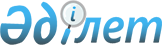 О внесении изменения в приказ Первого заместителя Премьер-Министра Республики Казахстан – Министра финансов Республики Казахстан от 2 мая 2019 года № 421 "Об определении условий, объема и целевого назначения выпуска государственных ценных бумаг местным исполнительным органом Алматинской области"Приказ Первого заместителя Премьер-Министра Республики Казахстан – Министра финансов Республики Казахстан от 7 августа 2019 года № 832. Зарегистрирован в Министерстве юстиции Республики Казахстан 13 августа 2019 года № 19236
      ПРИКАЗЫВАЮ:
      1. Внести в приказ Первого заместителя Премьер-Министра Республики Казахстан – Министра финансов Республики Казахстан от 2 мая 2019 года № 421 "Об определении условий, объема и целевого назначения выпуска государственных ценных бумаг местным исполнительным органом Алматинской области" (зарегистрирован в Реестре государственной регистрации нормативных правовых актов под № 18676, опубликован 23 мая 2019 года в Эталонном контрольном банке нормативных правовых актов Республики Казахстан) следующее изменение:
      подпункт 2) пункта 1 изложить в следующей редакции: 
      "2) объем – не более 3 665 575 000 (три миллиарда шестьсот шестьдесят пять миллионов пятьсот семьдесят пять тысяч) тенге;".
      2. Департаменту государственного заимствования Министерства финансов Республики Казахстан в установленном законодательством порядке обеспечить:
      1) государственную регистрацию настоящего приказа в Министерстве юстиции Республики Казахстан;
      2) в течение десяти календарных дней со дня государственной регистрации настоящего приказа в Министерстве юстиции Республики Казахстан направление его на казахском и русском языках в Республиканское государственное предприятие на праве хозяйственного ведения "Институт законодательства и правовой информации Республики Казахстан" Министерства юстиции Республики Казахстан для официального опубликования и включения в Эталонный контрольный банк нормативных правовых актов Республики Казахстан;
      3) размещение настоящего приказа на интернет-ресурсе Министерства финансов Республики Казахстан;
      4) в течение десяти рабочих дней после государственной регистрации настоящего приказа в Министерстве юстиции Республики Казахстан представление в Департамент юридической службы Министерства финансов Республики Казахстан сведений об исполнении мероприятий, предусмотренных подпунктами 1), 2) и 3) настоящего пункта.
      3. Настоящий приказ вводится в действие по истечении десяти календарных дней после дня его первого официального опубликования.
					© 2012. РГП на ПХВ «Институт законодательства и правовой информации Республики Казахстан» Министерства юстиции Республики Казахстан
				
      Первый заместитель Премьер-Министра 
Республики Казахстан – Министр финансов
Республики Казахстан
